DJEDOVO PUTOVANJE	IZRADIO:	RIBARIĆ  LUKA 6.C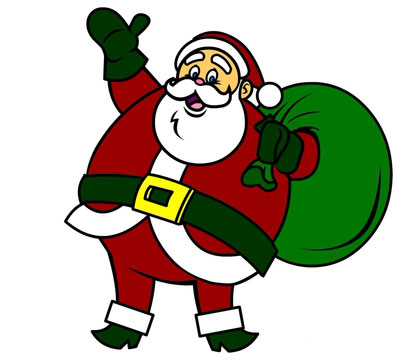 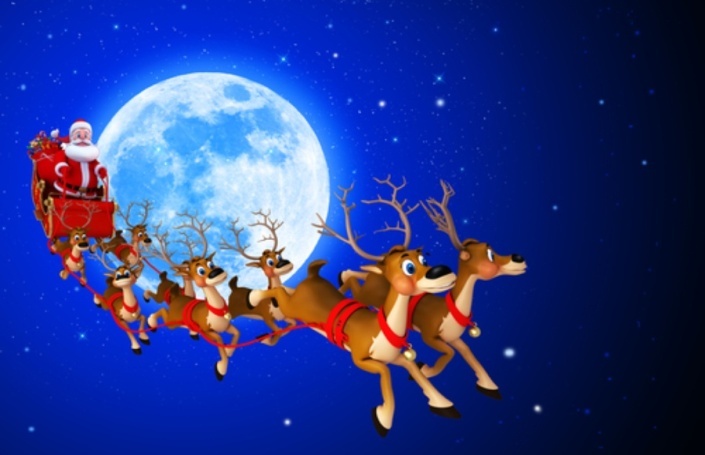 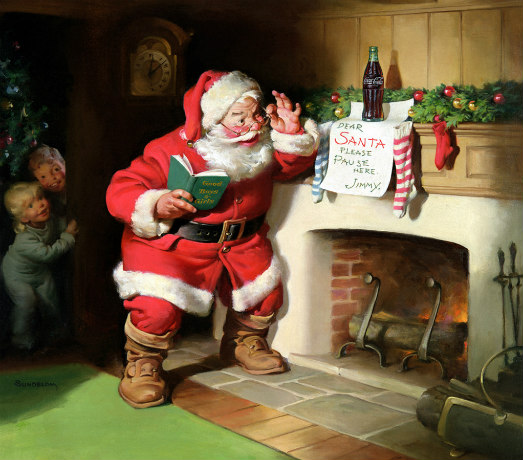 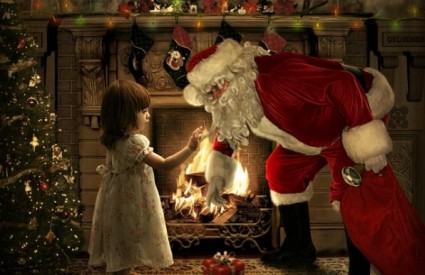 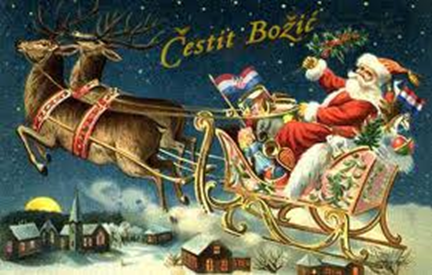 